                                                                                                                             Szczecin 25.02.2022 R.                                                                                                           Pan Piotr Krzystek                                                                                                           Prezydent Miasta Szczecina                                                                            INTERPELACJA w  sprawie: budowy zatoki  autobusowej i parkingu na ul. Hożej ( naprzeciwko kościoła pw. św. KrzysztofaZwracam się z prośbą o zbadanie  możliwości wykonania zatoki autobusowej oraz miejsc parkingowych wzdłuż ul. Hożej,  na przeciwko kościoła pw. św. Krzysztofa. W chwili obecnej po przesunięciu ogrodzenia terenu kościoła powstała przestrzeń umożliwiająca wykonanie zatoki i kilkunastu miejsc parkingowych.  Powstanie zatoki zwiększy bezpieczeństwo przejazdu pojazdów przez ten odcinek ul. Hożej w chwili  postoju autobusu na przystanku.  Przy obecnym rozwiązaniu często zdarza się, że kierowcy omijają autobus łamią przepisy przekraczając podwójną linie ciągłą.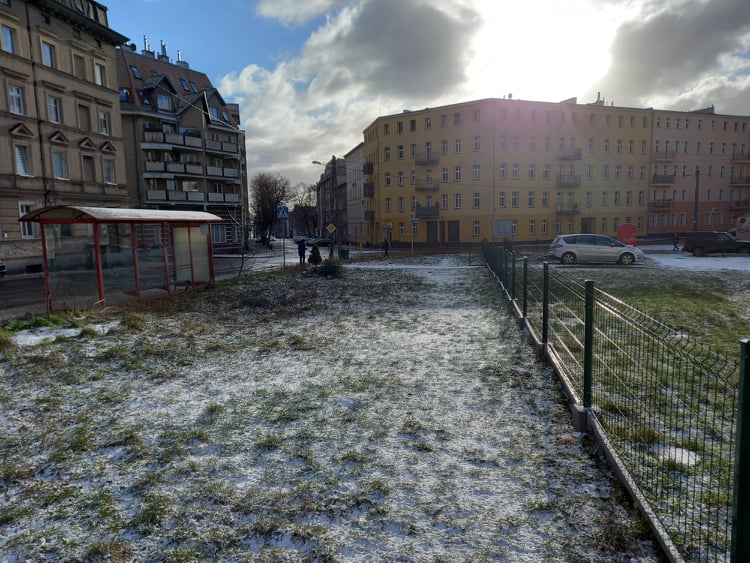 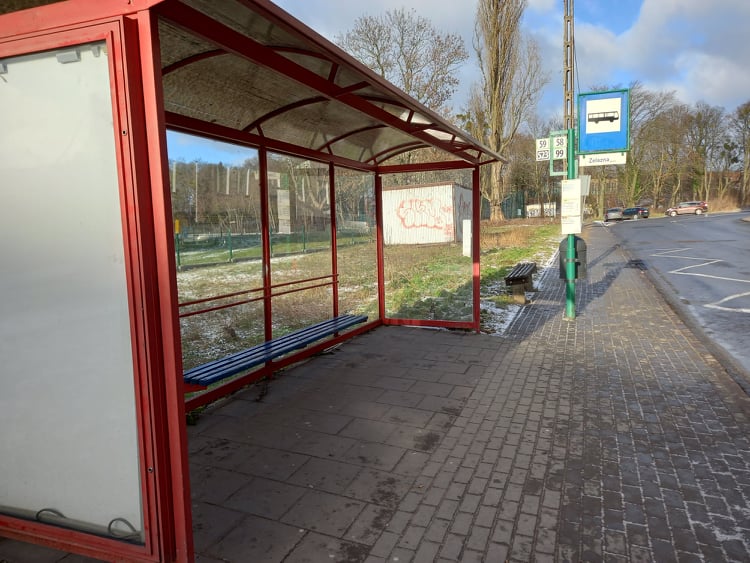 Dlatego też na prośbę mieszkańców i Rady Osiedla Żelechowa proszę o zbadanie możliwości wykonania inwestycji.                                                                                                     Mirosław Żylik Radny Rady Miasta